   OTWÓRZ SIĘ NA POMOC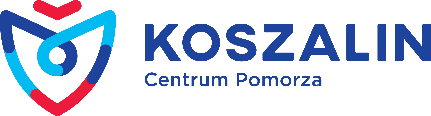 Projekt „Otwórz się na pomoc” to dwa interaktywne filmy poświęcone problemom przemocy rówieśniczej oraz uzależnienia dzieci od komputera i internetu. Zadaniem widzów jest pokierowanie losami Antosi, która zmaga się z problemem przemocy rówieśniczej oraz Dominika, który mierzy się z uzależnieniem od gier komputerowych. Podejmowane przez nich decyzje mają wpływ na przebieg fabuły.                    To, jak zakończą się ich historie zależy od młodych widzów. 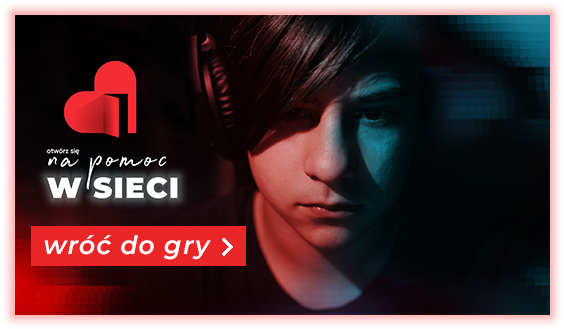 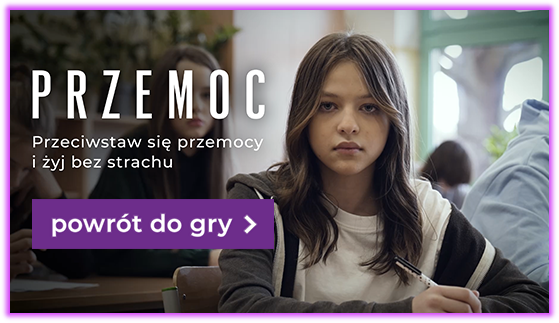 Filmy uzupełnione są historiami rodziców, którzy z własnej perspektywy opowiadają                   o problemach, z jakimi borykają się ich pociechy: inicjacji alkoholowej, depresji, hejcie.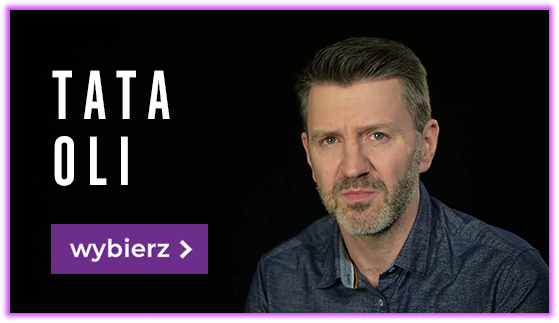 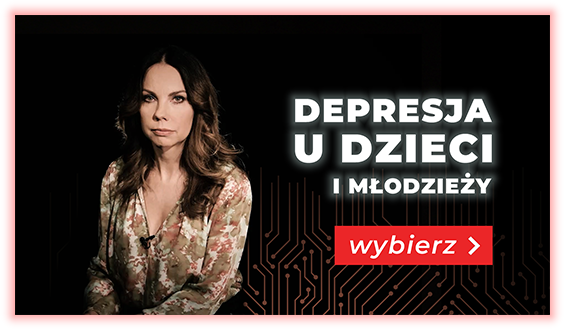 Głównym założeniem projektu jest profilaktyka oraz edukacja młodzieży, a także przeciwdziałanie przemocy rówieśniczej i uzależnieniu od internetu. Scenariusz projektu został opracowany we współpracy z Mają Pisarek – psycholog dziecięcą                  oraz terapeutką. Projekt jest narzędziem edukacyjnym, które z powodzeniem może być wykorzystywane w koszalińskich szkołach np. podczas lekcji wychowawczej. Historia Antosihttps://gk24.pl/koszalin-otworz-sie-na-pomoc-przemoc/reHistoria Dominikahttps://gk24.pl/miasto-koszalin-otworz-sie-na-pomoc/rebip.koszalin.plkolejne zakładki: Urząd Miejski – Wydziały, biura – Biuro Pełnomocnika ds. Uzależnień.Informacja: Michał Misiurny – Pełnomocnik ds. Uzależnień (michal.misiurny@um.koszalin.pl).